De blauwe lijn is de beste lijn, deze komt het meeste samen met de persona. De oranje lijn komt dan het beste uit dit komt doordat de vormen en uitstraling hetzelfde zijn alleen heeft dit een minder mooie afwerking. De zwarte lijn is het slechtste deze heeft geen deksel en heeft lange poten wat hem onstabiel maakt.    Mogelijke                 oplossingDeelfunctieOplossing 1Oplossing 2Oplossing 3rooster ruitjes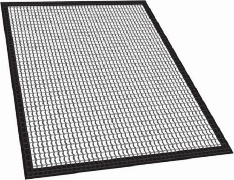 hoogte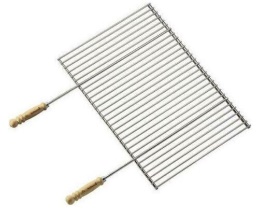 breedte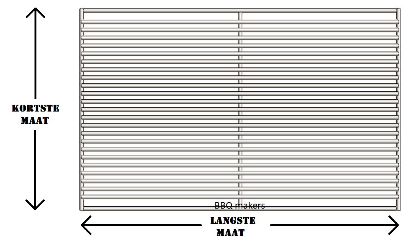 vorm rondZes hoekigvierkantpotenkort en vierkantLang en vierkantronddekselgaas   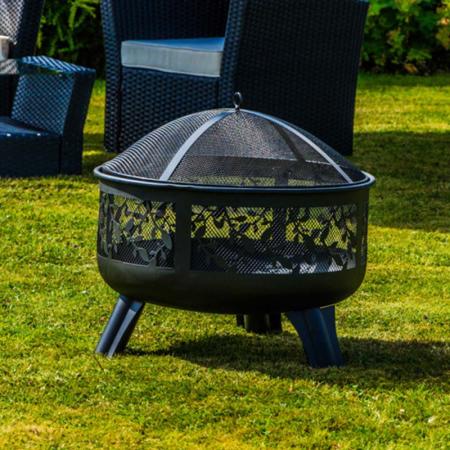 Volledig gesloten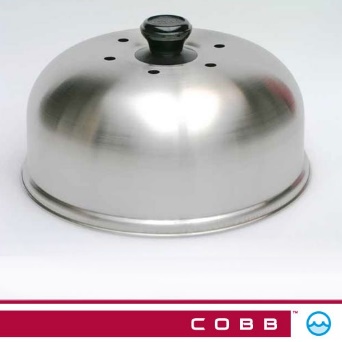 geen